IT PMO 入門チェックリスト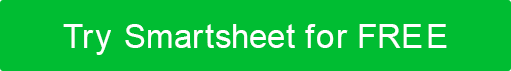 シニアリーダーシップのサポートを受ける現在の状態の分析現在の状態の分析現在のプロジェクトは何ですか?PMの強みは何ですか?あなたのPMの弱点は何ですか?現在の PMO ツールは何ですか?IT の PMO 目標の定義IT の PMO 目標の定義IT PMO の目的は何ですか?IT PMO は何を提供し、何を提供しないのか。IT PMO のコンピテンシーは何ですか?IT PMO ではどのようなサービスが提供されますか?利害関係者利害関係者IT PDO の影響を受けるのは誰ですか?IT PMO のお客様は誰ですか?IT PMO チームには誰がいますか?IT PMO スポンサーは誰ですか?PMOビジョンステートメントとコンセプトを開発するPMOビジョンステートメントとコンセプトを開発するIT PMO のビジョンとミッションは何ですか?達成基準達成基準IT PMO は、それが成功したかどうかをどのように判断しますか。ロードマップロードマップIT PMO の導入期間はどのくらいですか。IT PMO の短期、中期、および長期の目標は何ですか。PMO 操作の設定と管理PMO 操作の設定と管理IT PMO プロセスを実装します。テクノロジ ソリューションを実装します。免責事項Web サイトで Smartsheet が提供する記事、テンプレート、または情報は、参照のみを目的としています。当社は、情報を最新かつ正確に保つよう努めていますが、本ウェブサイトまたは本ウェブサイトに含まれる情報、記事、テンプレート、または関連グラフィックに関する完全性、正確性、信頼性、適合性、または可用性について、明示的または黙示的を問わず、いかなる種類の表明または保証も行いません。したがって、お客様がそのような情報に依拠する行為は、お客様ご自身の責任において厳格に行われるものとします。